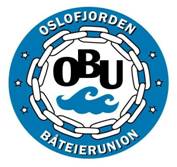 DET INNKALLES TIL ÅRSMØTE I OSLOFJORDEN BÅTEIERUNIONLØRDAG Lørdag 21.mars 2020 KL.13.00I RYGGE BÅTFORENINGS LOKALER FUGLEVIK,BÅTHAVNVEIEN 100, 1570 DILLINGVELKOMMENÅRSMØTEGodkjenning av innkallingKonstitueringDagsorden:1. Styrets beretning.2. Årsregnskap i revidert stand.3. Saker og fremlegg.4. Fastsetting av kontingent.5. Budsjett.6. Valg.Forslag må være innsendt innen 6.mars 2020.Til Trond A Larsen mail: tro-arvi@online.no